«Предоставление ежемесячной денежной выплаты семьям при рождении (усыновлении) второго ребенка».По поручению Губернатора Челябинской области был принят и с 1 января 2022 г. начал действовать Закон Челябинской области  от 29.12.2021 г. № 512-ЗО «О ежемесячной денежной выплате, назначаемой в случае рождения (усыновления) второго ребенка».1. Кто имеет право на пособие?Один из родителей, усыновителей, опекунов в случае, если ребенок рожден начиная с 1 января 2022 года по         30 ноября 2024 года включительно, является гражданином Российской Федерации и если размер среднедушевого дохода семьи не превышает величину прожиточного минимума на душу населения в Челябинской области, установленную в соответствии с законодательством Челябинской области на дату подачи заявления о назначении ежемесячной денежной выплаты    (в 2022 г. – 11 887 рублей).Опекун может обратиться за назначением ежемесячной денежной выплаты при условии неполучения им денежных средств на содержание ребенка, переданного под опеку.Право на получение ежемесячной денежной выплаты возникает в случае, если родители, усыновители, опекуны:1) считаются занятыми в соответствии с Законом РФ «О занятости населения в РФ»;2) признаны безработными;3) принадлежат к категориям лиц с отсутствием или ограничением возможности трудоустройства, к которым относятся:а) лица, содержащиеся под стражей на период предварительного следствия и судебного разбирательства;б) лица, находящиеся на длительном стационарном лечении (на период такого лечения);в) лица, находящиеся в розыске до признания их в установленном порядке безвестно отсутствующими или до объявления их умершими;г) неработающие трудоспособные лица, осуществляющие уход за ребенком-инвалидом в возрасте до 18 лет, инвалидом с детства I группы, инвалидом I группы, престарелым, нуждающимся по заключению лечебного учреждения в постоянном постороннем уходе либо достигшим возраста 80 лет, и получающие ежемесячные  выплаты по уходу за указанными лицами;д) граждане, осужденные к аресту или лишению свободы;е) лица, осуществляющие уход за ребенком до достижения им трехлетнего возраста, не подлежащие обязательному социальному страхованию на случай временной нетрудоспособности и в связи с материнством.2. Размер пособия?50 процентов величины прожиточного минимума для детей, установленной в соответствии с законодательством Челябинской области на дату выплаты ежемесячной денежной выплаты (в 2022 г. – 6 222,00 рубля).3. Какие необходимы документы?Перечень документов, подлежащих представлению заявителем:1) заявление о предоставлении государственной услуги;2) копия документа, удостоверяющего личность, - для иностранных граждан;3) документы, подтверждающие полномочия представителя заявителя (при обращении представителя);4) копия документа, подтверждающего факт рождения и регистрации ребенка, выданного компетентным органом иностранного государства, - при регистрации записи акта о рождении ребенка за пределами Российской Федерации;5) справка об обучении ребенка старше 18 лет в образовательной организации по очной форме обучения;6) документы (сведения), подтверждающие доход каждого члена семьи за 12 месяцев, предшествующих 4-м календарным месяцам перед месяцем обращения, для определения среднедушевого дохода семьи либо документы, подтверждающие отсутствие дохода семьи»:- о денежном довольствии - в случае если заявитель или члены его семьи являются (являлись) сотрудниками учреждений и органов уголовно-исполнительной системы Министерства юстиции РФ, органов внутренних дел РФ, проходят военную службу;- о размере получаемой пенсии (в части пенсии, получаемой лицами, проходящими (проходившими) военную службу, службу в учреждениях и органах уголовно-исполнительной системы РФ, органах внутренних дел Российской Федерации, таможенных органах РФ, а также в иных органах, в которых законодательством РФ предусмотрено прохождение федеральной государственной службы, связанной с правоохранительной деятельностью);- о размере получаемой стипендии;- о доходах от занятий предпринимательской деятельностью (в случае если указанные сведения отсутствуют в распоряжении Федеральной налоговой службы), а также доходах, полученных в рамках применения специального налогового режима «Налог на профессиональный доход»;- о размере алиментов, получаемых на содержание несовершеннолетних детей, либо соглашение об уплате алиментов;7) объяснительная заявителя (другого родителя), в которой указываются сведения о том, что он нигде не работал и не работает по трудовому договору, не осуществляет деятельность в качестве индивидуального предпринимателя, адвоката, нотариуса, занимающегося частной практикой, не относится к иным физическим лицам, профессиональная деятельность которых в соответствии с федеральными законами подлежит государственной регистрации и (или) лицензированию, - в случае отсутствия трудовой деятельности;8) документ (сведения) о размере доходов, полученных заявителем или членами его семьи за пределами РФ;9) документ (сведения) о призыве отца ребенка на военную службу или о прохождении отцом ребенка срочной службы;10) документ (сведения) о нахождении заявителя, супруга (супруги) заявителя на длительном стационарном лечении;11) документ (сведения) о нахождении заявителя, супруга (супруги) заявителя под стражей на период предварительного следствия и судебного разбирательства;12) документ (сведения) о нахождении заявителя, супруга (супруги) заявителя в розыске;13) документ (сведения) об осуждении заявителя, супруга (супруги) заявителя к аресту или лишению свободы.С перечнем документов, которые запрашиваются органами социальной защиты населения в рамках межведомственного взаимодействия Вы можете ознакомиться на сайте Министерства социальных отношений Челябинской области (www.minsoc.gov74.ru).4. Порядок исчисления среднедушевого дохода семьи.В состав семьи включаются состоящие в браке родители (усыновители), несовершеннолетние дети, а также дети в возрасте до 23 лет, обучающиеся по очной форме обучения.В доход семьи включаются:1) все виды заработной платы (денежного вознаграждения, содержания) и дополнительного вознаграждения по всем местам работы;2) денежное довольствие военнослужащих, сотрудников органов внутренних дел РФ, Государственной противопожарной службы Министерства РФ по делам гражданской обороны, чрезвычайным ситуациям и ликвидации последствий стихийных бедствий, учреждений и органов уголовно-исполнительной системы Министерства юстиции РФ, таможенных органов РФ, а также дополнительные выплаты, носящие постоянный характер, и продовольственное обеспечение, установленные законодательством РФ;3) все виды пенсий, компенсационные выплаты (кроме ежемесячных компенсационных выплат неработающим трудоспособным лицам, осуществляющим уход за детьми-инвалидами в возрасте до 18 лет) и дополнительное ежемесячное материальное обеспечение пенсионера;4) стипендии;5) пособие по безработице и стипендия, выплачиваемая гражданам в период профессиональной подготовки, переподготовки и повышения квалификации по направлению органов службы занятости;6) пособие по временной нетрудоспособности, пособие по беременности и родам, а также ежемесячное пособие женщинам, вставшим на учет в медицинских организациях в ранние сроки беременности;7) ежемесячное пособие по уходу за ребенком, единовременное пособие при рождении ребенка, ежемесячная выплата в связи с рождением (усыновлением) первого и (или) второго ребенка, областное единовременное пособие при рождении ребенка, ежемесячная денежная выплата по оплате жилого помещения и коммунальных услуг, ежемесячная денежная выплата, назначаемая в случае рождения третьего ребенка и (или) последующих детей до достижения ребенком возраста трех лет, пособие на ребенка;8) единовременное пособие беременной жене военнослужащего, проходящего военную службу по призыву, пособие на ребенка военнослужащего, проходящего военную службу по призыву;9) оплата работ по договорам, заключаемым в соответствии с гражданским законодательством РФ;10) доходы от занятий предпринимательской деятельностью, включая доходы, полученные в результате деятельности крестьянского (фермерского) хозяйства;11) доходы от сдачи в аренду (наем) недвижимого имущества, принадлежащего на праве собственности членам семьи;12) алименты, получаемые на несовершеннолетних детей.При исчислении дохода семьи учитываются начисленные суммы до вычета в соответствии с законодательством РФ и Челябинской области налогов и обязательных страховых платежей.Доход семьи, получаемый в иностранной валюте, пересчитывается в рубли по курсу Центрального банка РФ на день его получения.5. Срок обращения и назначения ежемесячной денежной выплаты.Ежемесячная денежная выплата назначается и выплачивается с месяца рождения (усыновления, передачи по опеку) ребенка, если заявление подано не позднее              3 месяцев с месяца рождения (усыновления, передачи по опеку) ребенка, по месяц достижения ребенком возраста одного года или по месяц истечения срока действия Закона (по 31.12.2024 г.) для детей, рожденных начиная с 1 января 2024 г. При обращении за ежемесячной денежной выплатой по истечении 3 месяцев с месяца рождения (усыновления, передачи по опеку) ребенка выплата назначается с месяца подачи заявления.6. В какие сроки принимается решение по заявлению?В течение 10 рабочих дней со дня подачи заявления. Срок принятия решения о назначении либо об отказе в назначении ежемесячной денежной выплаты продлевается на 20 рабочих дней в случае непоступления документов (сведений),  запрашиваемых в порядке межведомственного информационного взаимодействия.7. Cроки выплаты?Не позднее 26 числа месяца, следующего за месяцем назначения указанной выплаты.ВНИМАНИЕ!С более подробной информацией о порядке и условиях назначения ежемесячной денежной выплаты семьям при рождении (усыновлении) второго ребенка, нововведениях, изменениях в законодательстве Вы можете ознакомиться на сайтах Министерства социальных отношений Челябинской области (www.minsoc.gov74.ru) и  Управлений социальной защиты населения по месту жительства.Уважаемые мамы и папы!Приглашаем за назначением ежемесячной денежной выплаты при рождении (усыновлении) второго ребенка (начиная с 1 января 2022 года).Заявление для назначения и выплаты пособия в настоящее время Вы можете представить в Управления социальной защиты населения по месту жительства (регистрации)!!!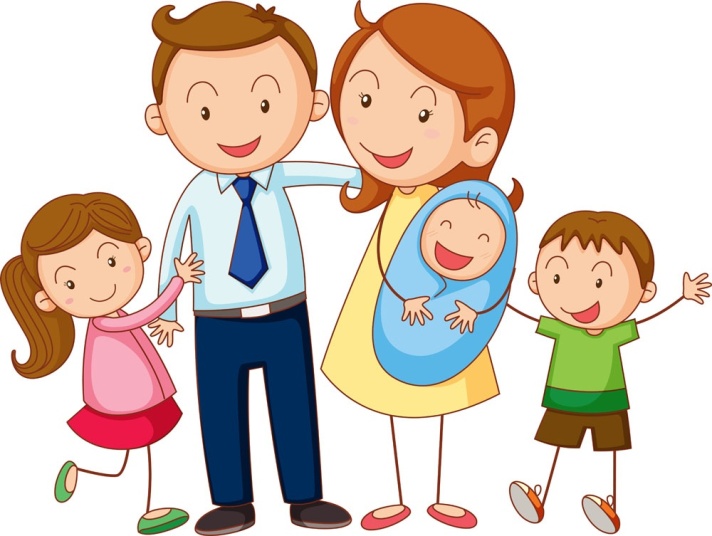 